Privatverkäufer (Mitglied) mit kleiner Verkaufsfläche XS (0 bis 3 m2) kostenlos (Mitgliedsnummer: _____________)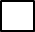 	Bauchladen, Festbankgarnitur oder aus dem KofferraumNebenberuflicher Händler/Kleinhändler/Privatverkäufer (Nichtmitglied) mit kleiner Verkaufsfläche S (0 bis 3 m2) für 20 Euro 	Bauchladen, Festbankgarnitur oder aus dem KofferraumNebenberuflicher Händler/Kleinhändler/Privatverkäufer (Mitglied/Nichtmitglied) M (4 bis 30 m2) für 35 Euro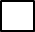 Fahrzeug oder Anhänger mit Pavillon L (größer als 30 m2) für 50 EuroVollerwerbhändler/Nutzfahrzeughändler XL (0 bis 3 m2) für 65 EuroMit kleiner Verkaufsfläche (Bauchladen, Festbankgarnitur oder aus dem Kofferraum) XXL (4 bis 30m2) für 100 EuroFahrzeug oder Anhänger mit Pavillon XXXL (größer als 30 m2) für 130 EuroFirma:						___________________________________Name, Vorname:				___________________________________Straße:					___________________________________PLZ, Wohnort:				___________________________________Email:						___________________________________Telefon:					___________________________________Mobil:						___________________________________KFZ-Kennzeichen Zugfahrzeug:		___________________________________Kennzeichen Anhänger:			___________________________________Benötigte Gesamtquadratmeter:		___________________________________Datum, Unterschrift:			___________________________________Information und allgemeine Hinweise zum TeilemarktSelbsteinschätzung Jeder Teilnehmer schätzt seine Größe (XS, S, M, L….) selbst ein. Der Preis ist abhängig vom Gewerbe und der Verkaufsfläche. Die unterschiedlichen Größen werden offen kommuniziert und veröffentlicht.VeranstaltungsortDer diesjährige Teilemarkt findet auf dem Motoballplatz des MSC Puma statt (Eichetstraße 39 in 76456 Kuppenheim).StandflächenAlle Standflächen sind nach einem festen Schema gerastert.AnmeldungDie Anmeldung ist kostenpflichtig. Das ausgefüllte Anmeldeformular senden Sie bitte bis zum 30.04.2022 an die Geschäftsstelle. Vorortanmeldungen sind ebenfalls möglich.ZahlungDie Zahlung bitte unter dem Stichwort „Teilemarkt 2022“ auf folgendes Konto:IBAN:		DE51 6625 0030 0050 0054 61BIC:		SOLADES1BADZahlung vor Ort in bar sind ebenfalls möglich.StandflächenvergabeDie Reihenfolge der Anmeldung bestimmt die Vergabe der Standflächen. Parken, Einfahrt und Aufbau für die VerkäuferAngemeldete Verkäufer können ab 7:00 Uhr auf das Gelände. Nichtangemeldete Verkäufer bitten wir vor der Einfahrt die Anmeldung und Zahlung vorzunehmen. Da die Einfahrt erst ab 07:00 Uhr möglich ist, stellen wartende Verkäufer ihre Fahrzeuge außerhalb, an der Längsseite des Platzes, auf der Wiese ab. Bitte die Durchfahrt freihalten. Auf dem Wendeplatz ist absolutes Halteverbot.Der Platz ist bis max. 7,5 t zulässig. Gesamtgewicht befahrbar. Schwere Fahrzeuge erhalten einen Stellplatz unmittelbar neben dem Platz zugewiesen. Für die Befestigung von Pavillons oder Zelten sind nur Gewichte zulässig. Die Verwendung von Nägeln ist verboten. Um eine Ölverschmutzung des Platzes zu vermeiden, sind geeignete Materialien (z. B. Ölschutzmatten) unterzulegen.BesucherparkplätzeParkplätze für Besucher befinden sich seitlich auf der Wiese und auf der Wiese hinter dem Motoballplatz. Nicht auf der Zufahrtsstraße.Ladezone für KäuferAm Käufereingang halten wir für die Beladung von gekauften Teilen eine Ladezone frei. Beginn und Einlass für Käufer ist ab 8:00 Uhr möglich. Der Abbau beginnt ab 12:00 Uhr.BewirtungFür das leibliche Wohl sorgen in der Zeit von 08:00 bis 13:00 Uhr die Mitglieder des MSC Puma. Für alle Verkäufer gilt die Händler-Richtlinie des UCG. Diese kann der Homepage entnommen oder in der Geschäftsstelle angefordert werden.ZeitenHier nochmals die Zeiten als Zusammenfassungab 6:00 Uhr		Aufbau durch den UCGab 7:00 Uhr		Aufbau Verkäuferab 8:00 Uhr		Zugang für Käufer / Bewirtung durch den MS Pumaab 12 Uhr		Abbau Verkäuferab 13 Uhr		Ende der Bewirtung